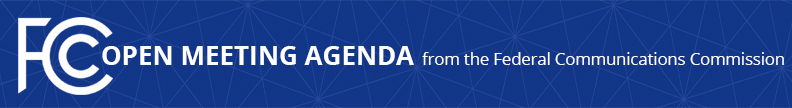 Media Contact: Will Wiquist, (202) 418-0509will.wiquist@fcc.govFor Immediate ReleaseFCC ANNOUNCES TENTATIVE AGENDA FOR MARCH OPEN MEETING  -- WASHINGTON, February 23, 2022—Federal Communications Commission Chairwoman Jessica Rosenworcel announced that the items below are tentatively on the agenda for the March Open Commission Meeting scheduled for Wednesday, March 16, 2022:Preventing Digital Discrimination – The Commission will consider a Notice of Inquiry that would commence a proceeding to prevent and eliminate digital discrimination and ensure that all people of the United States benefit from equal access to broadband internet access service, consistent with Congress’s direction in the Infrastructure Investment and Jobs Act.  (GN Docket No. 22-69)Resolving Pole Replacement Disputes – The Commission will consider a Second Further Notice of Proposed Rulemaking that would seek comment on questions concerning the allocation of pole replacement costs between utilities and attachers and ways to expedite the resolution of pole replacement disputes.  (WC Docket No. 17-84)Selecting Final Round of Applicants for Connected Care Pilot Program – The Commission will consider a Public Notice announcing the fourth and final round of selections for the Commission’s Connected Care Pilot Program to provide Universal Service Fund support for health care providers making connected care services available directly to patients.  (WC Docket No. 18-213)Restricted Adjudicatory Matter – The Commission will consider a restricted adjudicatory matter.National Security Matter – The Commission will consider a national security matter. The FCC publicly releases the draft text of each item expected to be considered at the next Open Commission Meeting.  Drafts of items under consideration that involve specific national security, enforcement, or other sensitive predecisional information will not be publicly released or will be redacted to protect non-public information until after a vote by the Commission.  One-page cover sheets are included in the public drafts to help summarize each item.  All these materials will be available on the FCC’s Open Meeting page: www.fcc.gov/openmeeting.  ###
Media Relations: (202) 418-0500 / ASL: (844) 432-2275 / Twitter: @FCC / www.fcc.gov This is an unofficial announcement of Commission action.  Release of the full text of a Commission order constitutes official action.  See MCI v. FCC, 515 F.2d 385 (D.C. Cir. 1974).